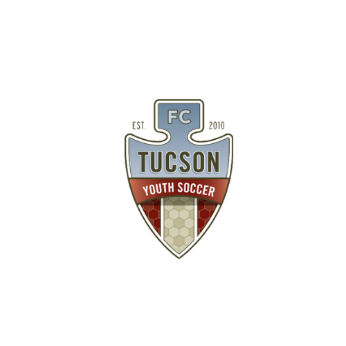 FCTY Income & Employment Form Please provide ALL the information requested below. Incomplete forms will not be processed. All information will remain confidential. Please note that there are two pages to this form.  Only one Income & Employment Form per household is required.Player Name: _______________________________________ 	Date:  ______________________________ Team:  _______________________________________ Coach:  ___________________________________ 1. Where are you currently employed? Parent #1 employer: _______________________________________________________________Are you employed full-time or part-time:  full-time _________ part-time __________ Are you self-employed?   Yes ______________ No _________________  Parent #2 employer: _______________________________________________________________Are you employed full-time or part-time:  full-time: _________ part-time: __________ Are you self-employed?   Yes ______________ No _________________  2. Did anyone in your household receive public assistance in 2022 or is anyone currently receiving public assistance in 2023? (check all that apply)  	 	 	 	 	 	 	 	 	 	 	 	 	2022 	 	      2023 AHCCCS or Medicaid  	 	 			______________ 	_____________ Food Stamps or SNAP   	 	 	 	 ______________ 	_____________ School Lunch Program    	 	 	 	_______________ 	_____________ Social Security Disability   	 	 	 	_______________ 	_____________ Supplemental Security Income (SSI)  	 	 	_______________ 	_____________ Temporary Assistance for Needy Families (TANF)  	_______________ 	______________ Housing Assistance 	 	 	 	 	_______________ 	______________ Worker’s Compensation 	 	 	 	_______________ 	______________ Other _________________________________  	________________ 	______________ Updated February 8, 2023 – FCTY Scholarship Program-- Charlie MacCabe – charliemacc2@msn.com 3. If you filed jointly, list the adjusted gross income (AGI) that appeared on form 1040 of your 2022 Federal Income Tax Return.  _____________________________ 4. If you filed separately, list the adjusted gross income (AGI) for each parent or guardian. Parent/Guardian #1, AGI: $ _____________________________ Parent/Guardian #2, AGI:  $_____________________________ 5. Do you expect your income to increase, decrease or stay the same in 2023?	Increase ________	Decrease ________	Stay the Same _______6. Estimate your anticipated combined household AGI for 2023.  (If parents filed separately, list the combined total anticipated 2023 AGI.)  $________________________ 7. If you are self-employed, your Schedule C from your 2022 federal income tax return must accompany this application.  List the gross income and net profit from your 2022 Schedule C. 2022 Gross Income:  $____________________ 2022 Net Profit: $_______________________ ----------------------------------------------------------------------------------------------------------------------------------------------------------------------------------------------- 8. If you were unemployed during 2022 or 2023, list the months you were unemployed below for each household member 19 or older.						2022					2023				Months Unemployed (ex. Jan-Dec)		Months UnemployedName1:  ____________________	________________			    _______________Name2:  ____________________	________________			    _______________Briefly describe any specific problems or expenses that will adversely affect your ability to pay FCTY fees.  For example, have you encountered unanticipated medical expenses from an illness or accident, had a death in the family, lost your job, or had your hours cut? ________________________________________________________________________________________ ________________________________________________________________________________________________________________________________________________________________________________ Send completed form to:  Charlie MacCabe,  charliemacc2@msn.com/7920 E. Birwood Rd., Tucson, 85750 Updated May 1, 2022 – FCTY Scholarship Program-- Charlie MacCabe – charliemacc2@msn.com  